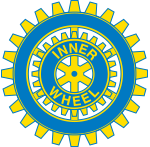 Distrikt 234					Sekreterarbrev nr 3Inner Wheel Sverige				Karlstad 2018 -11-30Kära klubbsekreterare,Då var Distriktsårsmötet i Karlstad ett minne blott, rådsårsmötet i Västervik har passerat och Anders slaskar på - i alla fall här i Karlstad.Från rådsårsmötet kan rapporteras att nya avtal skall skrivas med stiftelsen för Garissa, Tullverket för narkotikasökhundarna samt med Silviasystrarna då klubbarna valde att fortsätta stötta alla tre.Världspresidenten kommer att bjudas in till vänskapsmötet 2020. Matrikeln behålls i pappersform, åtminstone fram till nästa convention. Vi kommer att byta leverantör för tryck av matrikel och IW-nytt. Offerter har begärts in. Även den lilla blå foldern kommer att tryckas upp på nytt nu när vi beslutat vilket internationellt projekt det blir. Kerstin Jonson, redaktör IW-nytt, påminner om vikten av att alla bilder som läggs ut i IW-nytt är godkända av de personer som finns på bilderna.Vårens distriktsmöte blir i Örebro lördagen den 9 mars.Lördagen den 11 maj är det 70-års jubileum för Inner Wheel Sverige och för Filipstad som första klubb. Särskild inbjudan kommer senare men det planeras för festligheter.Om ni inte redan läst protokollet från Dåm på hemsidan så bifogar jag det här.Med önskan om en riktigt GOD JUL!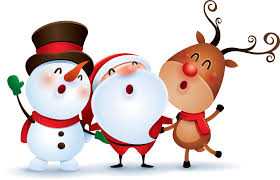 Vänskap, hjälpsamhet och internationell förståelse!IW-hälsningarEva Gilledistriktssekreterare 234